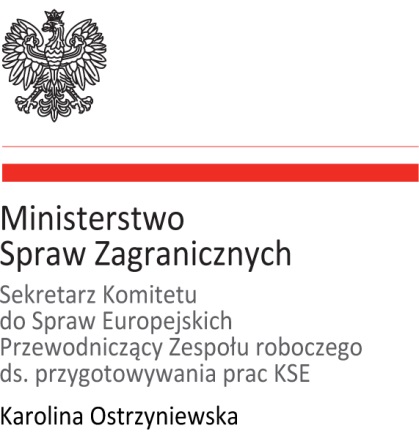 	DKSE/902 -   234 /2016/MWL.dz. 2562Warszawa,  8 listopada  2016 r.Pan Robert Krzyśków
Zastępca Dyrektora Departamentu Unii Europejskiej
Ministerstwo FinansówSzanowny Panie Dyrektorze,W dniu 7 listopada 2016 r. Parlament RP otrzymał z instytucji UE dokument zawierający:Wniosek DYREKTYWA RADY w sprawie wspólnej podstawy opodatkowania osób prawnych COM(2016) 685.W związku z art. 7 ustawy z dnia 8 października 2010 r. o współpracy Rady Ministrów 
z Sejmem i Senatem w sprawach związanych z członkostwem Rzeczypospolitej Polskiej 
w Unii Europejskiej (Dz. U. Nr 213, poz. 1395), uprzejmie proszę o przygotowanie 
i przekazanie najpóźniej do 17 listopada 2016 r. do Ministerstwa Spraw Zagranicznych projektu stanowiska RP   w odniesieniu do powyższego dokumentu.Chciałabym jednocześnie przypomnieć o obowiązku konsultowania dokumentów UE z partnerami społecznymi. W przypadkach, w których jest to możliwe proszę o zamieszczenie ich wyników w stanowisku przedkładanym pod obrady KSE,  natomiast w przypadku wyznaczenia dłuższego terminu konsultacji społecznych – o przekazanie w momencie wnoszenia stanowiska pod obrady KSE informacji o terminie przedstawienia ich wyników.Z poważaniem,Cel projektu aktu prawnegowypełnia ministerstwo/urząd właściwy merytorycznie dla danego dokumentu unijnego 
[W tym miejscu należy określić w sposób syntetyczny cel projektu, do którego odnosi się stanowisko. Można wykorzystać np. uzasadnienie (explanatory memorandum) do projektu aktu prawnego przygotowane przez KE.]Stanowisko RP wypełnia ministerstwo/urząd właściwy merytorycznie dla danego dokumentu unijnego 
[W tym miejscu należy określić stanowisko RP w stosunku do projektu aktu ustawodawczego bądź aktu przyjmowanego na podstawie art. 352 ust. 1 TFUE, w tym wobec proponowanego zakresu aktów wykonawczych i delegowanych, jeśli taka propozycja znajduje się w propozycji przedstawionej przez Komisję Europejską.]Uzasadnienie stanowiska RPwypełnia ministerstwo/urząd właściwy merytorycznie dla danego dokumentu unijnego 
[W tym miejscu należy sprecyzować argumenty przemawiające za wskazanym powyżej stanowiskiem RP w stosunku do projektu. Należy wskazać w szczególności ocenę skutków dla polskiego systemu prawa oraz skutków społecznych, skutków gospodarczych oraz skutków finansowych dla Polski, a także – o ile jest to możliwe – poinformować o wynikach konsultacji społecznych]Uzasadnienie stanowiska wobec zakresu aktów wykonawczych i delegowanych[Fragment umieszczany w przypadku negatywnej oceny propozycji zawartej w projekcie aktu podstawowego. Należy podać argumenty uzasadniające stanowisko wobec zakresu proponowanych aktów wykonawczych i delegowanych. W szczególności rozważyć należy czy właściwe i zgodnie z TFUE i innymi właściwymi dokumentami zostały zaproponowane formy aktów dla poszczególnych zagadnień. Należy także dokonać wstępnej oceny skutków możliwych przyszłych aktów delegowanych lub wykonawczych.]Ocena skutków prawnych Ocena skutków społecznych Ocena skutków gospodarczych Ocena skutków finansowych Informacja w sprawie zgodności projektu aktu z zasadą pomocniczościwypełnia ministerstwo/urząd właściwy merytorycznie dla danego dokumentu unijnego 
[W tym miejscu należy poinformować w sposób syntetyczny o zgodności projektu aktu z zasadą pomocniczości, gdyż pełna ocena takiej zgodności nie należy do uprawnień Rządu. Można wykorzystać np. uzasadnienie (explanatory memorandum) do projektu aktu prawnego przygotowane przez KE.]Przedstawiciel Rządu upoważniony do prezentowania stanowiska wypełnia ministerstwo/urząd właściwy merytorycznie dla danego dokumentu unijnego 
[W tym miejscu należy sprecyzować imię i nazwisko, stanowisko, nazwę instytucji oraz dane teleadresowe osoby, która jest upoważniona do reprezentowania Rządu w związku z realizacją zobowiązań wynikających z ww. ustawy]Projekt Stanowiska RPprzygotowany w związku z art. 7 ustawy z dnia 8 października 2010 r. o współpracy Rady Ministrów z Sejmem i Senatem w sprawach związanych z członkostwem Rzeczypospolitej Polskiej w Unii Europejskiej (Dz. U. Nr 213, poz. 1395)DotyczyWniosek DYREKTYWA RADY w sprawie wspólnej podstawy opodatkowania osób prawnychData przekazania Polsce dokumentu przez instytucje UE7 listopada 2016 r.Sygnatura dokumentuKomisja EuropejskaCOM(2016) 685Sygnatura dokumentuNumer międzyinstytucjonalny2016/0337 (CNS)Procedura decyzyjnaspecjalna procedura ustawodawcza - konsultacja z PETryb głosowania w Radzie UEInstytucja wiodąca Ministerstwo FinansówInstytucje współpracujące Data przyjęcia przez KSE21 listopada 2016 r.